Gelatina com iogurteIngredientes:Gelatina - 1 pacote/1 litro (sabor a gosto)Iogurtes naturais – 4 unidadesÁgua -1 litroModo de preparação:Prepara-se 1 litro de gelatina conforme as instruções da embalagem.Deixa-se arrefecer até estar à temperatura ambiente;Juntam-se os iogurtes e mexe-se bem, com uma vara de arames, até obter umamistura homogénea.Coloca-se no frio até solidificar (mais do que 3 horas no frigorífico).Sugestão de Apresentação: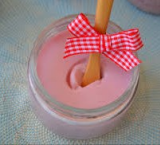 EBPVM Turma 3.º e 4.º anos 